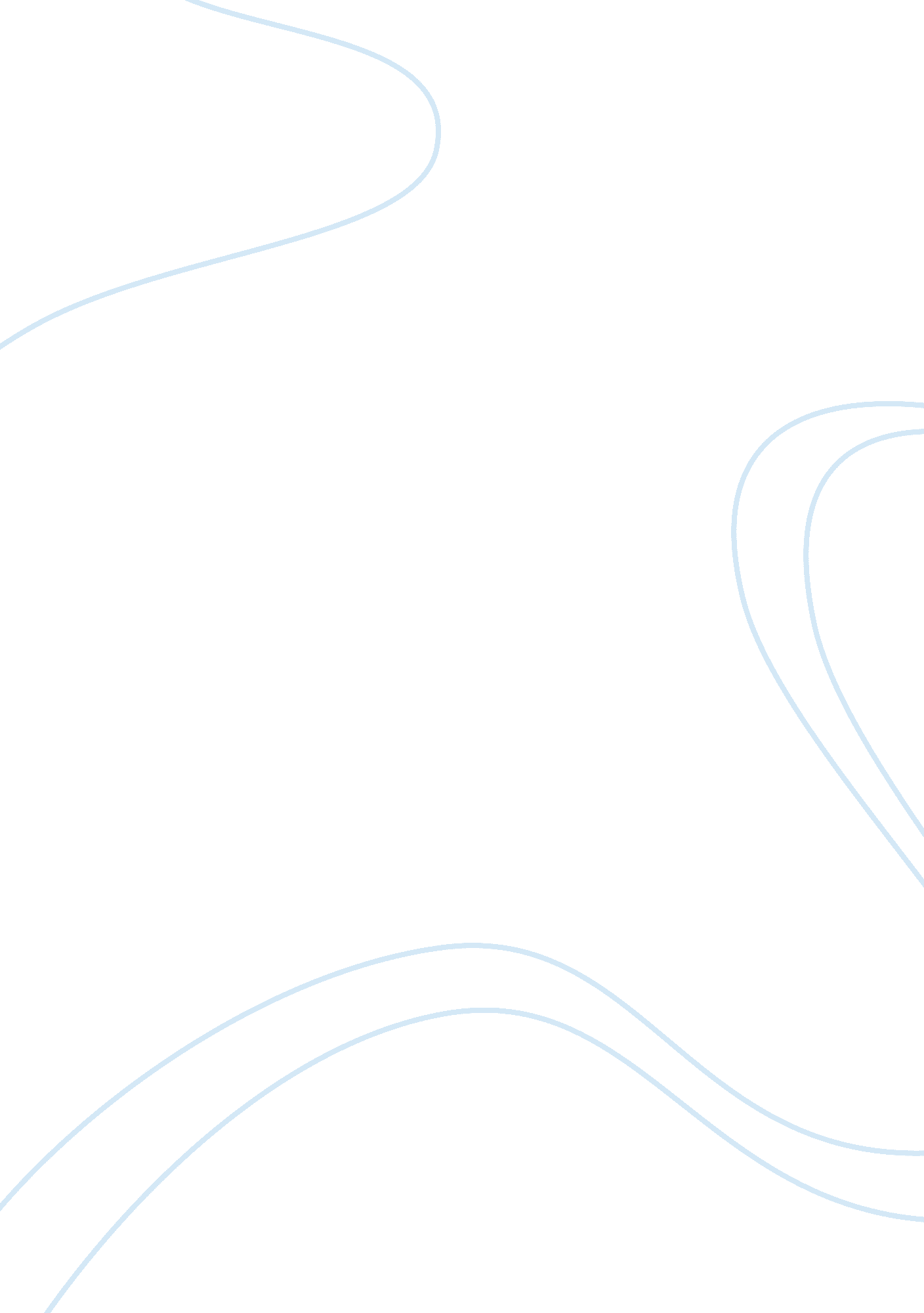 Global warming and photosynthesis assignment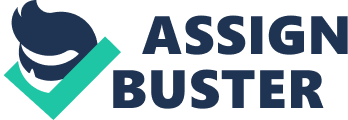 We can put so briefly the process saying that the organisms use the energy from sunlight to produce sugar, which cellular respiration converts into TAP, The conversion f no useable sunlight energy into usable chemical energy, is associated with the actions of the green pigment chlorophyll. Most of the time, the photosynthetic process uses water and release the oxygen that we absolutely must have to stay alive Importance of the photosynthesis: Animals and plants both synthesize fats and proteins from carbohydrates; thus glucose is a basic energy source for all living organisms. The oxygen released (with water vapor, in transpiration) as a photosynthetic byproduct, principally of phytoplankton, provides most of the atmospheric oxygen vital o respiration in plants and animals, and animals in turn produce carbon dioxide necessary to plants. Photosynthesis can therefore be considered the ultimate source of life for nearly all plants and animals by providing the source of energy that drives all their metabolic processes Global warming concept: is when the earth heats up (the temperature rises). It happens when carbon dioxide, water vapor, nitrous oxide, and methane trap heat and light from the sun in the earth’s atmosphere, which increases the temperature. Global war Eng process: Some gases in the air are called “ greenhouse gases”. These are gases, like eater vapor and carbon dioxide, that are transparent to visible light (from the Sun), but absorb infrared light (from the Earth). When visible light from the Sun hits the earth, it zips through the atmosphere, hits the earth, and warms the earth. The earth emits some of this energy back out into space, keeping the planet cool. But the energy we emit is in the infrared, and some of that is absorbed by greenhouse gases in the air instead of going back out into space. When that happens, the air gets warmer and the planet as a whole gets warmer too. We humans used to burn wood for fuel. When we burned wood, the carbon oxide we were releasing was the same carbon dioxide that the tree extracted from the air when it was growing; so the net effect was zero: as long was we planted a new tree to take the place of the old one, no “ extra” carbon dioxide got into the air. How does photosynthesis affect global warming? Global warming is the increase in the average temperature of the Earth’s surface and is caused by greenhouse gases in the Earth’s atmosphere. The more greenhouse gases there are, the warmer the Earth gets. The warmer the Earth gets, the bigger the increase in the average temperature of the Earth ‘ s surface. So, more global warming means more greenhouse gases which means more carbon dioxide in the Earth’s atmosphere. Plants need carbon dioxide for photosynthesis. Therefore more global warming equals to more carbon dioxide which means more more photosynthesis to make food(for the plants). Thus, global warming may be good for plants, but if you consider all the negative effects it has on the Earth, the negative effects outweigh the positive ones, definitely. When I was doing my research I saw that now the scientist wants to contrasts the global warming with artificial photosynthesis, that this is a new duty that they opened to make possible the artificial plants for future time, when the photosynthesis that we have here it will not gouge. 